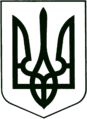 УКРАЇНА
МОГИЛІВ-ПОДІЛЬСЬКА МІСЬКА РАДА
ВІННИЦЬКОЇ ОБЛАСТІВИКОНАВЧИЙ КОМІТЕТ                                                           РІШЕННЯ №361Від 11.10.2022р.                                              м. Могилів-ПодільськийПро внесення змін до рішення виконавчого комітету міської радивід 16.11.2021 року №342Керуючись ст.ст. 26, 31 Закону України «Про місцеве самоврядування в Україні», розглянувши матеріали надані управлінням містобудування та архітектури міської ради, у зв’язку із виявленням технічної помилки, -виконком міської ради ВИРІШИВ:	1. Внести зміни до рішення виконавчого комітету міської ради від 16.11.2021 року №342 «Про внесення змін в паспорта прив’язки тимчасових споруд для провадження підприємницької діяльності», а саме: в підпунктах 1.1. та 1.2. пункту 1. кадастровий номер земельної ділянки змінити з «05100000:00:011:0544» на «0510400000:00:011:0544».	2. Контроль за виконанням даного рішення покласти на першого заступника міського голови Безмещука П.О..Міський голова                                                      Геннадій ГЛУХМАНЮК